№ 2 Сумма (Время: 1 сек. Память: 16 Мб Сложность: 19%)Требуется посчитать сумму целых чисел, расположенных между числами 1 и N включительно.Входные данныеВ единственной строке входного файла INPUT.TXT записано единственное целое число N, не превышающее по абсолютной величине 104.Выходные данныеВ единственную строку выходного файла OUTPUT.TXT нужно вывести одно целое число — сумму чисел, расположенных между 1 и N включительно.Пример
№ 328 Точки на костях Домино(Время: 1 сек. Память: 16 Мб Сложность: 25%)Для того, чтобы заработать огромный капитал, новым русским необходимо иметь неординарное мышление. Конечно, при такой сложной работе, должны так же присутствовать какие то особенные механизмы для отдыха и развлечений. В этих целях в казино был придуман специальный набор домино для новых русских. Обычные кости домино представляют собой набор из различных комбинаций сочетаний двух плиток, на каждой из которых отображается от 0 до 6 точек. А этот набор представляет собой подобные сочетания плиток, но количество точек на каждой может быть от нуля до заданного значения, которое зависит от интеллектуального уровня игроков. В таком наборе костей присутствуют всевозможные сочетания плиток, но при этом ни одна из костей не повторяется (даже такие комбинации как 2-5 и 5-2 считаются одинаковыми).Для изготовления данного набора костей перед изготовителем встала проблема вычисления суммарного количества точек на всех костях домино. Это связано с тем, что домино для новых русских украшается бриллиантами, которые представляют собой точки на плитках и при изготовлении необходимо оценить стоимость.Помогите написать программу, которая решит эту задачу.Входные данныеВходной файл INPUT.TXT содержит одно натуральное число N – максимальное количество точек на одной плитке домино. (N ≤ 10000)Выходные данныеВ выходной файл OUTPUT.TXT выведите количество бриллиантовых камней, которые необходимо изготовить для заданного набора костей.Пример№ 317 Подарки Деда Мороза(Время: 0,5 сек. Память: 16 Мб Сложность: 27%)Ириска весит X грамм, мандарин – Y грамм, пряник – Z грамм.Требуется написать программу, которая определит, сколько различных вариантов подарков весом ровно W грамм может сделать Дед Мороз.Входные данныеВ единственной строке входного файла INPUT.TXT содержится четыре целых числа X, Y, Z и W (1 ≤ X, Y, Z ≤ 100, 1 ≤ W ≤ 1000).Выходные данныеВыходной файл OUTPUT.TXT должен содержать одно целое число – количество вариантов подарков.Пример№ 528 Замок(Время: 1 сек. Память: 16 Мб Сложность: 29%)Замок состоит из K уровней. Каждый уровень - это правильный N-угольник, угол которого совпадает с углом предыдущего. На сторонах первого уровня находится по две комнаты (в углах), на сторонах каждого следующего - на одну больше. Сколько в замке комнат?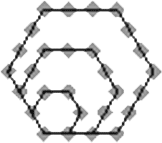 Входные данныеВ первой строке входного файла INPUT.TXT указаны два целых числа N и K (3 ≤ N ≤ 106; 1 ≤ K ≤ 106).Выходные данныеВ выходной файл OUTPUT.TXT выведите целое число - количество комнат в замке.Пример№INPUT.TXTOUTPUT.TXT1515№INPUT.TXTOUTPUT.TXT1212№INPUT.TXTOUTPUT.TXT110 25 15 403№INPUT.TXTOUTPUT.TXT16 328